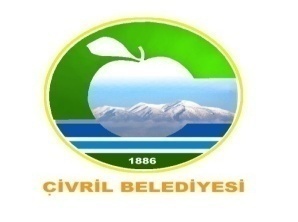 T.C.ÇİVRİL BELEDİYE BAŞKANLIĞIÇİVRİL BELEDİYE MECLİSİNİN 04/01/2020 TARİHİNDE  SAAT:14:00’ DE VE 07/01/2020 TARİHİNDE SAAT:14:00’ DE YAPTIĞI 2021 YILI OCAK AYI OLAĞAN  MECLİS TOPLANTISINA AİT KARAR ÖZETİ04.01.2021 TARİH VE SAAT:14:001. BİRLEŞİM 1. OTURUMKarar No:01	1-Belediye Meclisinin 2021 yılı içerisinde  tatil edilmemesine mevcudun oy birliği ile kabul edilerek karar verildi.02	2-2021 Mali yılında görev yapmak üzere Ümmü Dilek ASLAN, Mehmet TÜZÜN, Ekrem ÇULHA, Nuri ÖZEN ve Mustafa Turgay ARSLAN mevcudun oy çokluğu ile Denetim Komisyonu Üyesi seçilmelerine karar verildi.03	3-Belediyemizin değişik birimlerinde çalışmakta olan Tam Zamanlı Sözleşmeli Personel; 1adet Şehir Plancısı, 1 adet Mühendis (İnşaat Mühendisi) 2 adet Veteriner Hekim, 1adet Mimar, 1adet Programcı, 1 adet Tekniker, 1 adet Ekonomist  ve 1 adet Avukatın sözleşmelerinin yenilenmesi ve ücretlerinin belirlenmesi konusunun görüşülüp karara bağlanmak üzere Plan ve Bütçe Komisyonuna havale edilmesine mevcudun oy birliği ile kabul edilerek karar verildi.04	4-2021 Mali yılında Denetim Komisyonunda görev alacak olan Kamu Personeli dışındaki  uzman kişiler ile Belediye ve bağlı Kuruluşlar dışındaki Kamu Kurum ve kuruluşlarından görevlendirilecek kişilere ödenecek olan ücretin belirlenmesi görüşülüp karara bağlanmak üzere Plan ve Bütçe Komisyonuna havale edilmesine mevcudun oy birliği ile kabul edilerek karar verildi.05	5-2021 Mali yılında Meclis Başkanı, Meclis Üyeleri ve İhtisas Komisyonlarında, Denetim Komisyonunda görev alan üyelere verilecek olan huzur hakkının belirlenmesi görüşülüp karara bağlanmak üzere Plan ve Bütçe Komisyonuna havale edilmesine mevcudun oy birliği ile kabul edilerek karar verildi.06	6-2021 Mali yılında Belediye Zabıta Müdür, Amir ve Memurlarına  ödenecek olan fazla çalışma ücretinin belirlenmesi görüşülüp karara bağlanmak üzere Plan ve Bütçe Komisyonuna havale edilmesine mevcudun oy birliği ile kabul edilerek karar verildi.07	7-Belediyemiz mülkiyetinde bulunan Denizli İli Çivril İlçesi Gürpınar Mahallesi Köyiçi Mevkii 407 ada 13 numaralı parselinde kayıtlı avlu vasıflı 53,19 m² alana sahip taşınmazın satışının yapılması konusunun görüşülüp karara bağlanmak üzere Plan ve Bütçe Komisyonuna havale edilmesine mevcudun oy birliği ile kabul edilerek karar verildi.08	8-Belediyemiz bünyesinde boş bulunan Teknik Hizmetler Sınıfı-TH, 8500 Unvan kodlu  9. Dereceli Mühendis kadrosunda (Harita Mühendisi) 2021 yılında bir adet Tam Zamanlı Sözleşmeli personel (Harita Mühendisi) çalıştırılması ve ücretinin belirlenmesi konusunun görüşülüp karara bağlanmak üzere Plan ve Bütçe Komisyonuna havale edilmesine mevcudun oy birliği ile kabul edilerek karar verildi.   Niyazi VURAL          	       	Yakup Ahmet ŞAHAN			  Zeynep Merve KUTLU   Meclis Başkanı     		        	        	Katip  	         	               	         		  Katip  (Belediye Başkanı)07.01.2021 TARİH VE SAAT:14:002. BİRLEŞİM 1. OTURUMKarar No:09	9-Belediyemizin değişik birimlerinde çalışmakta olan Tam Zamanlı Sözleşmeli Personel; 1adet Şehir Plancısı, 1 adet Mühendis (İnşaat Mühendisi) 2 adet Veteriner Hekim, 1adet Mimar, 1adet Programcı, 1 adet Tekniker, 1 adet Ekonomist  ve 1 adet Avukatın sözleşmelerinin yenilenmesi ve ücretlerinin belirlenmesi konusuna ilişkin Plan ve Bütçe Komisyonu Raporu mevcudun oy birliği ile kabul edildi.10	10-2021 Mali yılında Denetim Komisyonunda görev alacak olan Kamu Personeli dışındaki  uzman kişiler ile Belediye ve bağlı Kuruluşlar dışındaki Kamu Kurum ve kuruluşlarından görevlendirilecek kişilere ödenecek olan ücretin belirlenmesi  konusuna ilişkin Plan ve Bütçe Komisyonu Raporu mevcudun oy birliği ile kabul edildi.11	11-2021 Mali yılında Meclis Başkanı, Meclis Üyeleri ve İhtisas Komisyonlarında, Denetim Komisyonunda görev alan üyelere verilecek olan huzur hakkının belirlenmesi konusuna ilişkin Plan ve Bütçe Komisyonu Raporu mevcudun oy birliği ile kabul edildi.12	12-2021 Mali yılında Belediye Zabıta Müdür, Amir ve Memurlarına  ödenecek olan fazla çalışma ücretinin belirlenmesi konusuna ilişkin Plan ve Bütçe Komisyonu Raporu mevcudun oy birliği ile kabul edildi.13	13-Belediyemiz mülkiyetinde bulunan Denizli İli Çivril İlçesi Gürpınar Mahallesi Köyiçi Mevkii 407 ada 13 numaralı parselinde kayıtlı avlu vasıflı taşınmazın satışının yapılması konusuna ilişkin Plan ve Bütçe Komisyonu Raporu mevcudun oy birliği ile kabul edildi.14	14-Belediyemiz bünyesinde boş bulunan Teknik Hizmetler Sınıfı-TH, 8500 Unvan kodlu  9. Dereceli Mühendis kadrosunda (Harita Mühendisi) 2021 yılında bir adet Tam Zamanlı Sözleşmeli personel (Harita Mühendisi) çalıştırılması ve ücretinin belirlenmesi konusuna ilişkin Plan ve Bütçe Komisyonu Raporu mevcudun oy birliği ile kabul edildi.    Niyazi VURAL          	       	Yakup Ahmet ŞAHAN			  Ümmü Dilek ASLAN   Meclis Başkanı     		        	        	Katip  	         	               	         	         Yedek Katip  (Belediye Başkanı)